Tisková zpráva ze dne 29. 1. 2016k projektu „Rozšíření parkovacích míst Dlouhá, Krátká“
(registrační číslo projektu CZ.1.09/2.2.00/81.01300)
Město Lázně Kynžvart zrealizovalo  projekt „Rozšíření parkovacích míst Dlouhá, Krátká“ 
za podpory z Regionálního operačního programu NUTS II Severozápad. V rámci tohoto projektu se podařilo zrekonstruovat stávající parkovací místa, vybudovat i nová místa s osazením lapolů a odvodnění dešťové kanalizace do blízkého potoka. V obou ulicích tak byla vybudována obytná zóna. Realizace projektu byla ukončena v září 2015, v říjnu obec odevzdala monitorovací zprávu 
a žádost o platbu za II. etapu projektu. Vyúčtovací dokumenty byly zkontrolovány, proběhla fyzická kontrola v místě realizace ze strany poskytovatele dotace a dne 7. 12. 2015, tedy 
po zkontrolování stavby i všech dokumentů obdrželo město dotaci i za výdaje uskutečněné v rámci II. etapy projektu. Dne 9. 12. 2015 poskytovatel oznámil městu finanční ukončení projektu. Konečné financování projektu: 
 	celková výše dotace, kterou obec obdržela 				= 10 914 389,69 Kč 
 	celkové výdaje projektu činily					= 13 466 650,51 Kč. 
 	Nyní je tedy projekt ve fázi udržitelnosti, ta potrvá až do 7. 12. 2020. V této době bude město vždy 1 x za rok předkládat poskytovateli dotace tzv. monitorovací zprávu o zajištění udržitelnosti.     Bližší informace o projektu naleznete na webových stránkách města: http://www.laznekynzvart.cz/mestsky-urad/rozvoj-mesta/a také na webových stránkách dobrovolného svazku obcí Mariánskolázeňsko: http://www.marianskolazensko.org/products/nazev-projektu-rozsireni-parkovacich-mist-dlouha-kratka/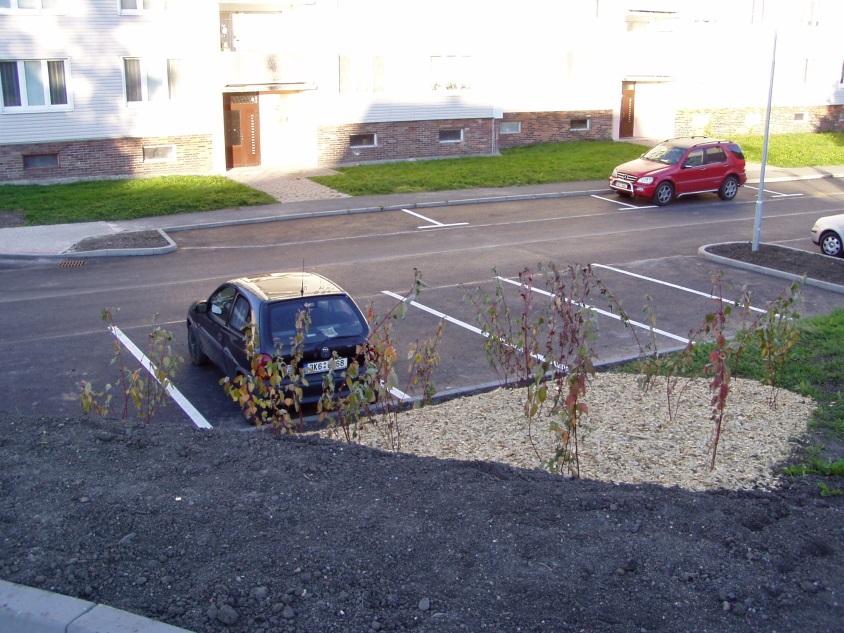 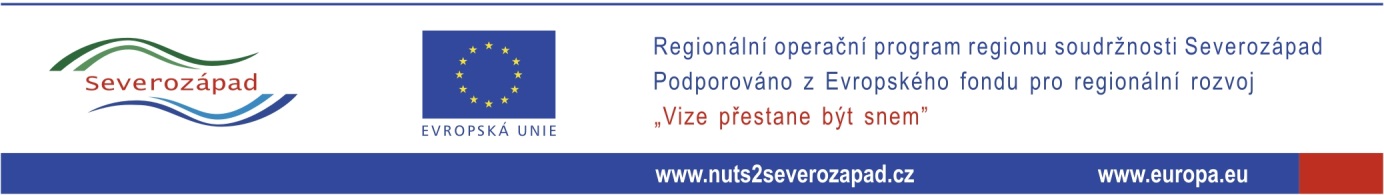 